Pupil Premium Strategy 2018-9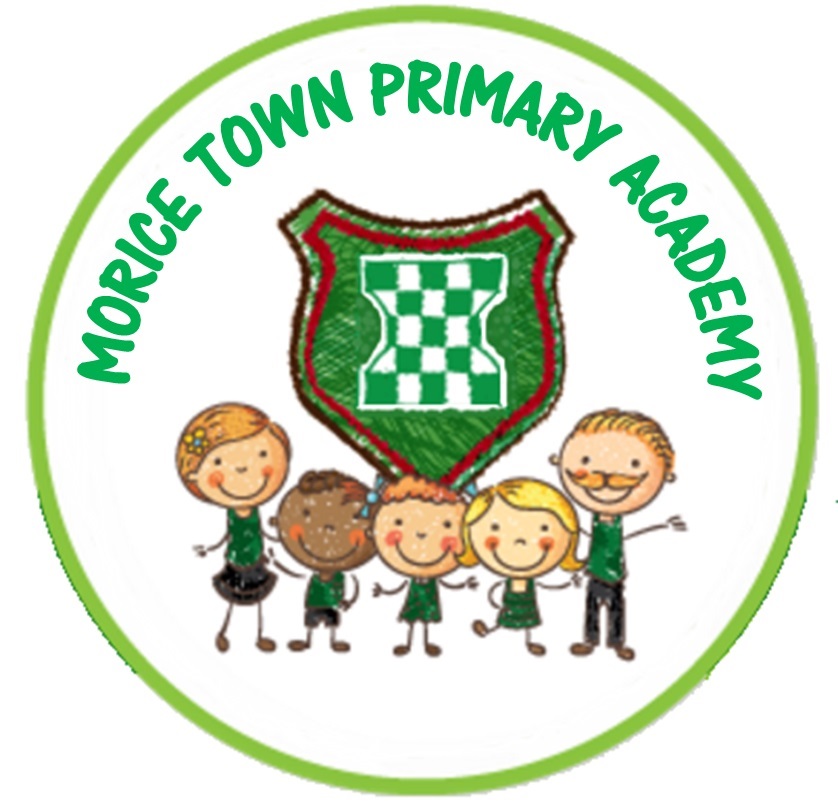 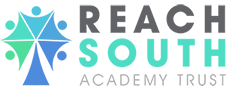 Summary informationSummary informationSummary informationSummary informationSummary informationSummary informationSummary informationSummary informationSchoolMorice Town Primary AcademyMorice Town Primary AcademyMorice Town Primary AcademyMorice Town Primary AcademyMorice Town Primary AcademyMorice Town Primary AcademyMorice Town Primary AcademyAcademic Year2018-19Total PP budget£108,240£108,240Date of most recent PP ReviewDate of most recent PP ReviewSept 2018Total number of pupils190Number of pupils eligible for PP8888Date for next internal review of this strategyDate for next internal review of this strategyFeb 2019Achievement Profile 2018Achievement Profile 2018Achievement Profile 2018Achievement Profile 2018Achievement Profile 2018Achievement Profile 2018Achievement Profile 2018Achievement Profile 2018Pupils eligible for PP (your school)Pupils eligible for PP (your school)Pupils not eligible for PP i.e. other pupilsPupils not eligible for PP i.e. other pupilsYear 1 - Phonics Screening Check:Year 1 - Phonics Screening Check:Year 1 - Phonics Screening Check:Year 1 - Phonics Screening Check:66%66%88%88%Key Stage 1: AttainmentKey Stage 1: AttainmentKey Stage 1: AttainmentKey Stage 1: Attainment% achieving ‘expected+’ in reading% achieving ‘expected+’ in reading% achieving ‘expected+’ in reading% achieving ‘expected+’ in reading50%50%43%43%% achieving ‘expected+’ in writing% achieving ‘expected+’ in writing% achieving ‘expected+’ in writing% achieving ‘expected+’ in writing30%30%50%50%% achieving ‘expected+’ in maths% achieving ‘expected+’ in maths% achieving ‘expected+’ in maths% achieving ‘expected+’ in maths60%60%69%69%Key Stage 2: AttainmentKey Stage 2: AttainmentKey Stage 2: AttainmentKey Stage 2: Attainment% achieving ‘expected+’ in reading% achieving ‘expected+’ in reading% achieving ‘expected+’ in reading% achieving ‘expected+’ in reading33%33%42%42%% achieving ‘expected+’ in writing% achieving ‘expected+’ in writing% achieving ‘expected+’ in writing% achieving ‘expected+’ in writing42%42%67%67%% achieving ‘expected+’ in maths% achieving ‘expected+’ in maths% achieving ‘expected+’ in maths% achieving ‘expected+’ in maths50%50%25%25%% achieving in reading, writing and maths% achieving in reading, writing and maths% achieving in reading, writing and maths% achieving in reading, writing and maths25%25%16%16%Key Stage 2: ProgressKey Stage 2: ProgressKey Stage 2: ProgressKey Stage 2: Progressprogress in reading progress in reading progress in reading progress in reading -3.7-3.7-4.2-4.2progress in writing progress in writing progress in writing progress in writing -3.9-3.9-4.4-4.4progress in maths progress in maths progress in maths progress in maths -4.3-4.3-4.3-4.3Barriers to future attainment (for pupils eligible for PP, including high ability)Barriers to future attainment (for pupils eligible for PP, including high ability)Barriers to future attainment (for pupils eligible for PP, including high ability)Barriers to future attainment (for pupils eligible for PP, including high ability)Barriers to future attainment (for pupils eligible for PP, including high ability)In-school barriers (issues to be addressed in school, such as poor oral language skills)In-school barriers (issues to be addressed in school, such as poor oral language skills)In-school barriers (issues to be addressed in school, such as poor oral language skills)In-school barriers (issues to be addressed in school, such as poor oral language skills)In-school barriers (issues to be addressed in school, such as poor oral language skills)Poor language skills especially on entry in EY provision, these limit the pupils ability to communicate and understand spoken instructions.Poor language skills especially on entry in EY provision, these limit the pupils ability to communicate and understand spoken instructions.Poor language skills especially on entry in EY provision, these limit the pupils ability to communicate and understand spoken instructions.Many children lacking resilience and desire  to succeed when challenged.Many children lacking resilience and desire  to succeed when challenged.Many children lacking resilience and desire  to succeed when challenged.C.C.High number of children requiring emotional / welfare support necessitating a range of interventions in order to access the curriculum.High number of children requiring emotional / welfare support necessitating a range of interventions in order to access the curriculum.High number of children requiring emotional / welfare support necessitating a range of interventions in order to access the curriculum.External barriers (issues which also require action outside school, such as low attendance rates)External barriers (issues which also require action outside school, such as low attendance rates)External barriers (issues which also require action outside school, such as low attendance rates)External barriers (issues which also require action outside school, such as low attendance rates)External barriers (issues which also require action outside school, such as low attendance rates)D.D.Attendance of disadvantaged groups is below that of other children, especially persistent absenteeism. Attendance of disadvantaged groups is below that of other children, especially persistent absenteeism. Attendance of disadvantaged groups is below that of other children, especially persistent absenteeism. E.E.Low parental engagement and ability to support children at home.Low parental engagement and ability to support children at home.Low parental engagement and ability to support children at home. Desired outcomes ( how they will be measured) Desired outcomes ( how they will be measured) Desired outcomes ( how they will be measured) Desired outcomes ( how they will be measured)Success criteriaProgress of disadvantaged pupils is accelerated to reduce in school gaps in attainment. Reviewed during pupil progress meetings using in school assessment data.Progress of disadvantaged pupils is accelerated to reduce in school gaps in attainment. Reviewed during pupil progress meetings using in school assessment data.Attainment gap between disadv and non disadvantaged reduced.Attainment gap between disadv and non disadvantaged reduced.Use of learning dispositions to develop children’s positive behaviours towards challenge and learning. Measured through pupil conferencing and walk throughsUse of learning dispositions to develop children’s positive behaviours towards challenge and learning. Measured through pupil conferencing and walk throughsPupils can discuss and explain their learning dispositions and provide examples of where and when they have used them.Pupils can discuss and explain their learning dispositions and provide examples of where and when they have used them.Improved oral language skills for pupils, sp & l support blank level assessments.Improved oral language skills for pupils, sp & l support blank level assessments.Pupils will be able to explain their learning.Pupils will be able to explain their learning.Improved attendance for all pupils. Weekly & monthly attendance dataImproved attendance for all pupils. Weekly & monthly attendance dataAttendance at or close to 97%Attendance at or close to 97%Planned expenditure Planned expenditure Planned expenditure Planned expenditure Planned expenditure Planned expenditure Academic year2018-192018-192018-192018-192018-19The three headings below enable schools to demonstrate how they are using the pupil premium to improve classroom pedagogy, provide targeted support and support whole school strategies. The three headings below enable schools to demonstrate how they are using the pupil premium to improve classroom pedagogy, provide targeted support and support whole school strategies. The three headings below enable schools to demonstrate how they are using the pupil premium to improve classroom pedagogy, provide targeted support and support whole school strategies. The three headings below enable schools to demonstrate how they are using the pupil premium to improve classroom pedagogy, provide targeted support and support whole school strategies. The three headings below enable schools to demonstrate how they are using the pupil premium to improve classroom pedagogy, provide targeted support and support whole school strategies. The three headings below enable schools to demonstrate how they are using the pupil premium to improve classroom pedagogy, provide targeted support and support whole school strategies. Quality of teaching for allQuality of teaching for allQuality of teaching for allQuality of teaching for allQuality of teaching for allQuality of teaching for allDesired outcomeChosen action/approachWhat is the evidence and rationale for this choice?How will you ensure it is implemented well?Staff leadWhen will you review implementation?Pupils give timely accurate feedback to support and promote their learning Visible Learning  (VL) approachTeacher Conferencing.Use of peer marking & review new feedback policyVL evidence and Sutton Trust evidence highlights positive impact of feedback on pupils' progress.Sutton Trust Evidence +8 months-feedbackVL key driver of SIP, staff inset & 2 non-pupil days planned in 2018-9Staff appraisal linked to VL & Feedback.Cross school initiative with all MAT schools.SC/PD/JGMarch 2019 following second NP day.Develop pupils meta-cognitive skills to increase engagement in their learningVL development of teacher clarity and learning dispositionsVL evidence and Sutton Trust evidence highlights positive impact of developing metacognitive skills has pupils' progress Sutton Trust +8 months for meta-cognitive approaches.Impact coaches will support the development of this area, whole school approach and definition of clarity and enabling pupils to be assessment capable learners.SC/PD/JGMarch 2019Develop pupils reading comprehension skillsIntroduction of ERIC- daily teaching of reading and follow up activities.Provision of a librarian to run accelerated reading programme and become the reading champion.Pupil data indicates that reading is an area for development, particularly the higher order reading skills.Sutton Trust evidence +5 months progress for reading comprehension. NP day in October 2018 introduction of ERICLiteracy and ASL to support and monitor its development.Staff opportunities to work alongside other colleagues. DS/ BC (ASL) Termly review meetings, use of pupils data.Budgets costsBudgets costsBudgets costsBudgets costsBudgets costs£20,000Targeted supportTargeted supportTargeted supportTargeted supportTargeted supportTargeted supportDesired outcomeChosen action/approachWhat is the evidence and rationale for this choice?How will you ensure it is implemented well?Staff leadWhen will you review implementation?Increase the pupils’ phonic skills and knowledge, ensuring their application in reading and writing activities.Phonic & literacy support Continued provision of RW inc and ensuring enough adults to support appropriate groupings.Grouping of pupils provides targeted support phonics/ literacy activities at required levelSutton Trust phonics +4 months.Opportunities for DS to undertake observations of RW inc groups and sessions. End of yr 1& 2 phonics screening test results.DSTermly, December, March & JulyFocussed support for small groups of pupils, targeting pupils at risk of falling behind.Small group supportCertain pupils will require additional support, re-teaching or revising work to consolidate their learning.Sutton Trust evidence +4 monthsTeacher and TAs to define pupils and objectives to be reviewed.Walk throughs will gather evidence on quality of teaching and pupil progress meetings on impact of strategy.JR/SC/PDTermly, December, March & JulyImproved oracy in EY / KS1 pupils1 day a week speech & language therapy from Dame Hannah’s. Additional provision of an additional Sp&L TA working across the school.+5 months Sutton Trust Focus on early intervention for EY pupils and continuing in to yr 1 as required.Termly meetings between sp/l therapist and SENCoXB/ JSJune 2019Provide pupils with appropriate support to overcome/ minimise their barriers to learning.Access to MAST services, part of subscription to Plymouth Excellence Cluster.+4 months Sutton TrustPrompt referral for specialist support as required to ensure timely interventions.Termly planning meetings with schools named Ed Psychologist.XBTermly meetings and final review in June 2019Pupils with emotional/ welfare concerns  will engage in their learning and make progressEmotional and welfare support for pupils Provision of school counsellor and ELSAs.+ 4 months  Sutton TrustTermly planning meetings with schools named Ed Psychologist.XBTermly meetings and final review in June 2019Total budgeted costTotal budgeted costTotal budgeted costTotal budgeted costTotal budgeted cost£60,000Other approachesOther approachesOther approachesOther approachesOther approachesOther approachesDesired outcomeChosen action/approachWhat is the evidence and rationale for this choice?How will you ensure it is implemented well?Staff leadWhen will you review implementation?Raise attainment through improved attendance.EWO bought in services, attendance rewards for classes, prompt response to dropping attendance.Good attendance is linked to high attainment, targeted on persistent absenteeism initially and sub 95% attendees.Overall school target 97%Admin staff closely monitor attendance of targeted pupils. Development of Attendance team. Prompt referral to HT and EWO as required.6 weekly EWO visits.KB & JRMonthly EWO meetingsPupils arrive at school ready to learn, continue to remain in 'education' during holiday periods.Continue to subsidised attendance at Breakfast club, provision of holiday clubsNumber of pupils arriving at school hungry or waiting outside school from an early hour is reduced. Continuing to engage pupils in educational activities during holiday periodsSENCo to organise holiday activities through PEC.JP, PD, XB & JRTermly updateIncrease parents’ involvement in school and increasing their engagement with pupils’ learning. Parental support advisor to run parent skills workshop and provide an additional link tie the community.Pupils whose parents are positive about school usually have higher progress rates. Sutton Trust +3months parental engagement.Termly meetings with PSA reviewing groups run and attendance.JP/JRTermly update.Total budgeted costTotal budgeted costTotal budgeted costTotal budgeted costTotal budgeted cost£28,000Total cost of Pupil Premium Plan £108,000Total cost of Pupil Premium Plan £108,000Total cost of Pupil Premium Plan £108,000Total cost of Pupil Premium Plan £108,000Total cost of Pupil Premium Plan £108,000Total cost of Pupil Premium Plan £108,000